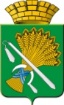 АДМИНИСТРАЦИЯ КАМЫШЛОВСКОГО ГОРОДСКОГО ОКРУГАП О С Т А Н О В Л Е Н И Еот 02.02.2023   № 124Об утверждении Положения о подготовке населения Камышловского городского округа в области гражданской обороныВ целях реализации постановления Правительства Российской Федерации от 02.11.2000 N 841  «Об утверждении Положения о подготовке населения в области гражданской обороны», приказов Министерства Российской Федерации по делам гражданской обороны, чрезвычайным ситуациям и ликвидации последствий стихийных бедствий от 29.07.2020 N 565 «Об утверждении Инструкции по подготовке и проведению учений и тренировок по гражданской обороне, защите населения от чрезвычайных ситуаций природного и техногенного характера, обеспечению пожарной безопасности и безопасности людей на водных объектах», от 24.04.2020 N 262 «Об утверждении перечня должностных лиц, проходящих обучение соответственно по дополнительным профессиональным программам и программам курсового обучения в области гражданской обороны в организациях, осуществляющих образовательную деятельность по дополнительным профессиональным программам в области гражданской обороны, находящихся в ведении Министерства Российской Федерации по делам гражданской обороны, чрезвычайным ситуациям и ликвидации последствий стихийных бедствий, других федеральных органов исполнительной власти, в других организациях, осуществляющих образовательную деятельность по дополнительным профессиональным программам в области гражданской обороны, в том числе в учебно-методических центрах, а также на курсах гражданской обороны», постановления Правительства Свердловской области от 11 ноября 2021 г. N 776-ПП «О подготовке населения Свердловской области в области гражданской обороны и защиты от чрезвычайных ситуаций природного и техногенного характера», повышения уровня подготовки населения в области гражданской обороны, руководствуясь Уставом Камышловского городского округа администрация Камышловского городского округа, ПОСТАНОВЛЯЕТ:1. Утвердить Положение о подготовке населения Камышловского городского округа в области гражданской обороны (прилагается).2. Рекомендовать руководителям организаций, расположенных на территории Камышловского городского округа, независимо от организационно - правовых форм и форм собственности, при организации подготовки населения в области гражданской обороны руководствоваться Положением, утвержденным пунктом 1 настоящего постановления.  3. Отделу гражданской обороны и пожарной безопасности администрации Камышловского городского округа, организовать подготовку населения в области гражданской обороны руководствоваться пунктом 5 Положения.4. Отделу гражданской обороны и пожарной безопасности администрации Камышловского городского округа, руководителям организаций организовать, пропаганду знаний в области гражданской обороны, в том числе с использованием средств массовой информации.5. Постановление главы Камышловского городского округа от 20.11.2008 года № 1374 «Об организации обучения населения Камышловского городского округа в области гражданской обороны» считать утратившим силу.6. Настоящее постановление вступает в силу со времени его опубликования в газете «Камышловские известия» и на официальном сайте администрации Камышловского городского округа в сети «Интернет».7. Контроль за исполнением постановления оставляю за собой.ГлаваКамышловского городского округа                                                 А.В. ПоловниковУТВЕРЖДЕНОпостановлением администрации Камышловского городского округаот 02.02.2023  № 124ПОЛОЖЕНИЕо подготовке населения Камышловского городского округа в области гражданской обороны 1. Настоящее Положение, разработано в соответствии с Федеральным законом от 12 февраля 1998 года № 28-ФЗ «О гражданской обороне», постановлением Правительства Российской Федерации от 02 ноября 2000 года № 841 «Об утверждении положения о подготовке населения в области гражданской oбopoны» и определяет порядок подготовки населения в области гражданской обороны, соответствующие функции органов местного самоуправления Камышловского городского округа, организаций, а также формы подготовки.2. Основными задачами подготовки населения в области гражданской обороны являются:1) изучение способов защиты от опасностей, возникающих при военных конфликтах или вследствие этих конфликтов, а также при чрезвычайных ситуациях природного и техногенного характера, порядка действий по сигналом оповещения, приемов оказания первой помощи, правил пользования коллективными и индивидуальными средствами защиты, освоение практического применения полученных знаний;2) совершенствование навыков по организации и проведению мероприятий гражданской oбopoны;3) выработка умений и навыков для проведения аварийно-спасательных и других неотложных работ;4) овладение личным составом нештатных аварийно-спасательных формирований, нештатных формирований по обеспечения выполнения мероприятий по гражданской обороне и спасательных служб (далее формирования и службы) приемами и способами действий по защите населения, материальных и культурных ценностей от опасностей, возникающих при военных конфликтах или вследствие этих конфликтов, а также при возникновении  чрезвычайных ситуаций природного и техногенного характера.3. Лица, подлежащие подготовке, подразделяются на следующие группы:1) руководители федеральных органов исполнительной власти, государственных органов исполнительной власти Свердловской области, осуществляющие свою деятельность на территории Камышловского городского округа, Глава Камышловского городского округа и руководители организаций (далее — руководители);2) работники федеральных органов исполнительной власти, государственных органов исполнительной власти Свердловской власти, осуществляющие свою деятельность на территории Камышловского городского округа, органов местного самоуправления Камышловского городского округа и организаций, включенных в состав структурных подразделений, уполномоченных на решение задач в области гражданской обороны, эвакуационных и эвакоприёмных комиссий, а также комиссий по вопросам повышения устойчивости функционирования объектов экономии Камышловского городского округа (далее работники гражданской обороны), а также преподаватели предмета «Основы безопасности жизнедеятельности» и дисциплины	«Безопасность	жизнедеятельности» организаций, осуществляющих образовательную деятельность по основным общеобразовательным программам (кроме образовательных программ дошкольного образования), образовательным программам среднего профессионального образования и образовательным программам высшего образования;3) личный состав нештатных аварийно-спасательных формирований, нештатных формирований по обеспечению выполнения мероприятий гражданской обороны и спасательных служб;4) работающее население;5) обучающиеся организаций, осуществляющих образовательную деятельность по основным общеобразовательным программам (кроме образовательных программ дошкольного образования), образовательным программам среднего профессионального образования и образовательным программам высшего образования (далее — обучающиеся);6) неработающее население.4. Подготовка населения в области гражданской обороны осуществляется в рамках единой системы подготовки населения в области гражданской обороны и защиты от чрезвычайных ситуаций природного и техногенного характера по формам согласно приложению.Подготовка является обязательной и проводится в организациях, ocyщecтвляющиx образовательную деятельность по основным общеобразовательным программам (кроме образовательных программ дошкольного образования), образовательным программам среднего профессионального образования и образовательным программам высшего образования, в государственных казенных образовательных учреждениях дополнительного профессионального образования (повышения квалификации) специалистов Свердловской области «Учебно-методический центрах по гражданской обороне и чрезвычайным ситуациям Свердловской области» и в других организациях, осуществляющих образовательную деятельность по дополнительным профессиональным программам в области гражданской обороны, на курсах гражданской обороны городского округа, по месту работы, учёбы и месту жительства граждан.Повышение квалификации или курсовая подготовка в области гражданской обороны работников гражданской обороны, руководителей организаций, отнесённых в установленном порядке к категориям по гражданской обороне, а также организаций, продолжающих работу в военное время, проводится не реже одного раза в пять лет, повышение квалификации преподавателей предмета «Основы безопасности жизнедеятельности» и дисциплины «Безопасность жизнедеятельности» организаций, осуществляющих образовательную деятельность,  - не реже одного раза в три года. Для указанных категорий лиц, впервые назначенных на должность, повышение квалификации или курсовая подготовка в области гражданской обороны проводится в течение первого года работы.Подготовка групп населения, указанных в подпунктах 1-4 пункта 3 настоящего Положения, в организациях, осуществляющих образовательную деятельность по дополнительным профессиональным программам в области гражданской обороны, в том числе в учебно-методических центрах, а также в организациях по месту работы граждан и на курсах гражданской обороны по программам курсовой подготовки в области гражданской обороны осуществляется по соответствующим программам, разрабатываемым организациями, осуществляющими образовательную деятельность, и другими организациями на основе соответственно примерных дополнительных профессиональных программ в области гражданской обороны и примерных программ курсовой подготовки в области гражданской обороны, утверждаемых Министерством Российской Федерации по делам гражданской обороны, чрезвычайным ситуациям и ликвидации последствий стихийных бедствий.Подготовка в области гражданской обороны лиц, обучающихся в организациях, осуществляющих образовательную деятельность по основным общеобразовательным программам (кроме образовательных программ дошкольного образования), образовательным программам среднего профессионального образования и образовательным программам высшего образования осуществляется в соответствии с федеральными государственными образовательными стандартами и с учетом соответствующих примерных основных образовательных программ.5. В целях организации и осуществления подготовки населения в области гражданской обороны:1) Администрация Камышловского городского округа в пределах территории муниципального образования:а) организует и проводит подготовку населения к защите от опасностей, возникающих при военных конфликтах или вследствие этих конфликтов, а также при чрезвычайных ситуациях природного и техногенного характера;б) осуществляет подготовку личного состава территориальных формирований и спасательных служб Камышловского городского округа;в) проводит учения и тренировки по гражданской обороне;г) осуществляет организационно-методическое руководство и контроль за подготовкой работников, личного состава формирований и служб организаций, находящихся на территории Камышловского городского округа;д) создает, оснащает учебно- консультационные пyнкты по гражданской обороне и организует их деятельность либо обеспечивают курсовую подготовку соответствующих гpyпп населения и оказание населению консультационных услуг в области гражданской обороны в других организациях;2) организации:а) разрабатывают с учетом особенностей деятельности организаций и на основе примерных программ, утвержденных Министерством Российской Федерации по делам гражданской обороны, чрезвычайным ситуациям и ликвидации последствий стихийных бедствий, программы курсового обучения личного состава формирований и служб организаций, а также работников организаций в области гражданской обороны;б) осуществляют курсовую подготовку работников организаций в области гражданской обороны, а также личного состава формирований и служб, создаваемых в организации;в) создают и поддерживают в рабочем состоянии соответствующую учебно-материальную базу;г) разрабатывают программу проведения с работниками организации вводного инструктажа по гражданской обороне;д) организуют и проводят вводный инструктаж по гражданской обороне с вновь принятыми работниками организаций в течение первого месяца их работы;е) планируют и проводят учения и тренировки по гражданской обороне.Приложение к Положению о подготовке  населения  Камышловского городского округа в области гражданской обороныФормыподготовки в области гражданской обороны (по группам лиц, подлежащих подготовке)1. Глава Камышловского городского округа, должностные лица Администрации Камышловского городского округа (выполняющие обязанности по гражданской обороне), руководители федеральных органов исполнительной власти, государственных органов исполнительной власти Свердловской области, осуществляющих деятельность на территории Камышловского городского округа, работники гражданской обороны и руководители организаций:1) самостоятельная работа с нормативными документами по вопросам организации, планирования и проведения мероприятий по гражданской обороне;2) дополнительное профессиональное образование или курсовое обучение в области гражданской обороны в государственных казенных образовательных учреждениях дополнительного профессионального образования (повышения квалификации) специалистов Свердловской области «Учебно-методический центрах по гражданской обороне и чрезвычайным ситуациям Свердловской области», в других организациях, осуществляющих образовательную деятельность по дополнительным профессиональным программам в области гражданской обороны;3) участие в учениях, тренировках и других плановых мероприятиях по гражданской обороне;4) участие руководителей (работников) структурных подразделений, уполномоченных на решение задач в области гражданской обороны, федеральных органов исполнительной власти, государственных органов исполнительной власти Свердловской области, Администраций Камышловского городского округа и организаций в тематических и проблемных обучающих семинарах (вебинарах) по гражданской обороне, проводимых под руководством вышестоящих органов, осуществляющих управление гражданской обороной.2. Личный состав нештатных аварийно-спасательньж формирований, нештатных формирований по обеспечению выполнения мероприятий по гражданской обороне и спасательных служб Камышловского городского округа:1) курсовое обучение руководителей формирований и служб на курсах гражданской обороны, в государственных казенных образовательных учреждениях дополнительного профессионального образования (повышения квалификации) специалистов Свердловской области «Учебно-методический центрах по гражданской обороне и чpeзвычaйным ситуациям Свердловской области» или в других организациях, осуществляющих образовательную деятельность по дополнительным профессиональным программам в области гражданской обороны и защиты от чрезвычайных ситуаций;2) курсовое обучение личного состава формирований и служб по месту работы;3) участие в учениях и тренировках по гражданской обороне.3. Работающее население:1) курсовое обучение в области гражданской обороны по месту paбoты;2) прохождение вводного инструктажа по гражданской обороне по месту работы;3) участие в учениях, тренировках и других плановых мероприятиях по гражданской обороне;4) индивидуальное изучение способов защиты от опасностей, возникающих при военных конфликтах или вследствие этих конфликтов.4. Обучающиеся:1) обучение (в учебное время) по предмету «Основы безопасности жизнедеятельности» и дисциплине «Безопасность жизнедеятельности»;2) участие в учениях и тренировках по гражданской обороне;3) чтение памяток, листовок и пособий, прослушивание радиопередач и просмотр телепрограмм по тематике гражданской обороны.5. Неработающее население (по месту жительства):1) посещение мероприятий, проводимых по тематике гражданской обороны (беседы, лекции, вечера вопросов и ответов, консультации, показ учебных фильмов и др.);2) участие в учениях по гражданской обороне;3) чтение памяток, листовок и пособий, прослушивание радиопередач и просмотр телепрограмм по тематике гражданской обороны.